Společnost pro trvale udržitelný život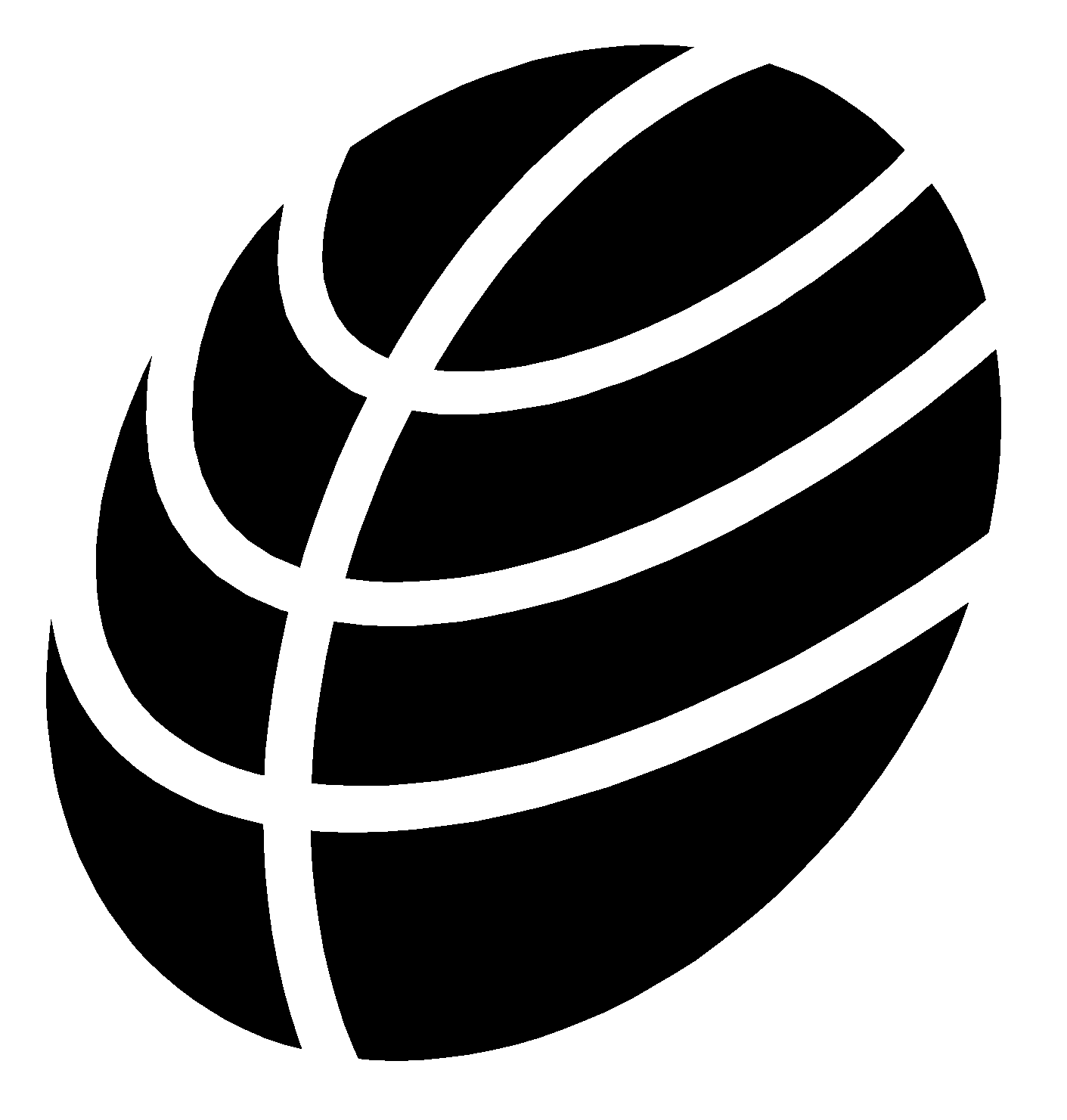                 Sekretariát a poštovní adresa: 						      mobil: 604 171921                 Krkonošská 1, 120 00 Praha 2						     e-mail: stuz@ecn.czPozvánka na diskusní seminářVODA V NAŠÍ KRAJINĚ, SUCHO A PŘEHRADYkterý se koná v úterý 3. května 2016 od 16. 00 do 19:00 hodin Praha 1,  5, Klub techniků, místnost č. 417 Zveme všechny členy STUŽ, ale i další odborníky a zájemce z řad veřejnosti i médií, kterým není lhostejná tvář naší krajiny, na diskuzi o tom, jak rozumně a udržitelně zlepšit vyhlídky naší přírody i našeho zemědělství v případě bohužel očekávatelných velkých výkyvů počasí a podnebí, zejména hrozícího sucha. Aktuální je zejména otázka, zda přehrady jsou jediným možným řešením, jak tvrdí někteří. O problematiku se však zajímáme i šíře, z hlediska ekologie krajiny, stavu vodních toků apod.V panelu vystoupí:RNDr. Pavel Punčochář, CSc., Ministerstvo zemědělství: Opatření k omezení hydrologických extrémů – přírodě blízká opatření nebo vodní nádrže?Ing. Václav Hlaváček, CSc., Viceprezident Agrární komory ČR: Problematika sucha z pohledu zemědělců Ing. Tomáš Just, Vedoucí péče o krajinu, AOPK Praha a Střední Čechy: Stav koryt vodních toků ve vztahu k suchu (a povodním), revitalizace, renaturace, ekologicky orientovaná správa vodních tokůdoc. Dr. Ing. Alena Salašová, Mendelova univerzita Brno: Krajinná politika - regulace nebo podpora přírodních procesů v krajině?Ing. Klára Salzmann, Ph.D., Česká komora architektů: Předvídavá architektura krajiny Ing. Marek Batysta, Ph.D., Výzkumný ústav meliorací a ochrany půdy: Půda – základ řešení vodního režimu krajinyJosef F. S. Král, předseda Naše Berounka, z. s.: Naše Berounka v ohrožení Ing. Vladimír Dolejský, Ph.D. náměstek ministra životního prostředí pro řízení sekce ochrany přírody a krajinyPozván byl také ministr životního prostředí Mgr. Richard Brabec, který v době psaní této pozvánky byl mimo republiku.V průběhu semináře uvede Prof. Ing. Josef Fanta, CSc., emeritní profesor Univerzity Wageningen a Amsterdam a Jihočeské university krátký film Martina Slunečka z pořadu Nedej se: Křivoklátsko – utopený národní parkVSTUP VOLNÝ